Les dictées de JLJE CP pour les collègues qui ont l’ancienne édition et ont complété avec la nouvelle : PAS DE PANIQUE !Vous pourrez utiliser les dictées de l’édition de 2010, en copie, puisque déjà en cursive ou bien en production d’écrits en soulignant les mots à changer en donnant à piocher les mots dans la leçon du jour et leçons antérieures, en transport copie des prénoms de la classe en début d’année :Lola lit. Lila alla à Lille. La tortue rit et la marmotte chuchote sur la route.Ou bien vous pourrez choisir de garder celles de l’ancienne version et utiliser les nouvelles en copie et ou production d’écrits !La tortue tousse. Oscar a caché sa caméra. Medhi adore la littérature.Les dictées de la nouvelle édition de JLJE CP1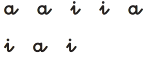 2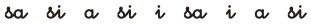 3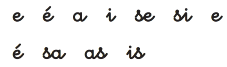 4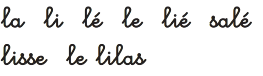 5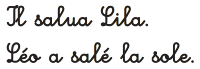 6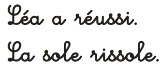 7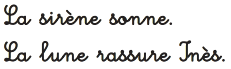 8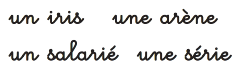 9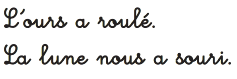 10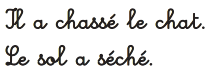 11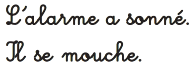 12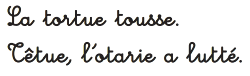 13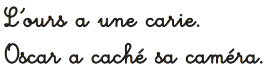 14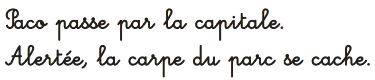 15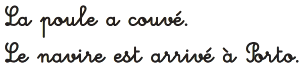 16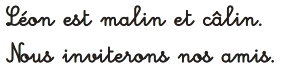 17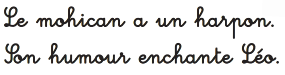 18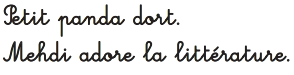 19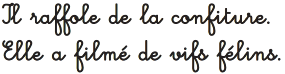 20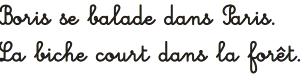 21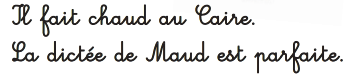 22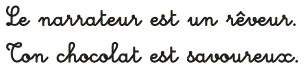 23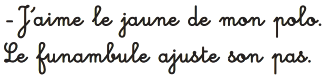 24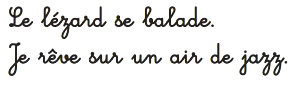 25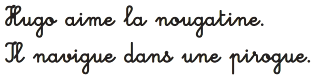 26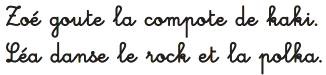 27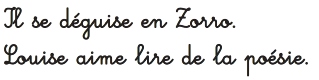 28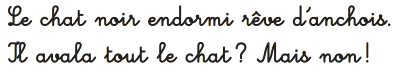 29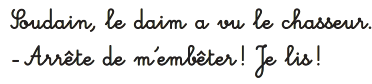 30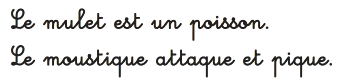 31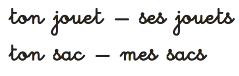 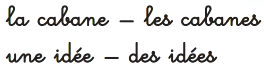 32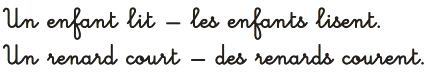 33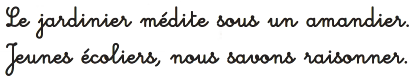 34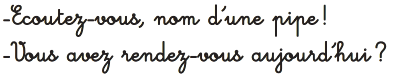 35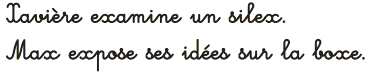 36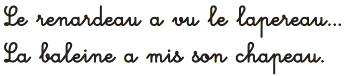 37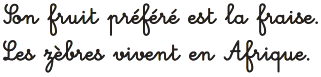 38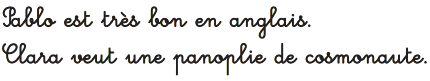 39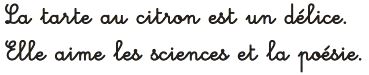 40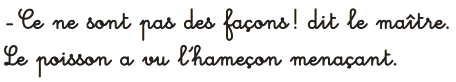 41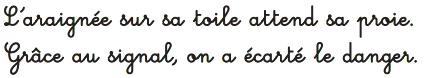 42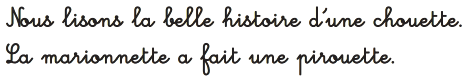 43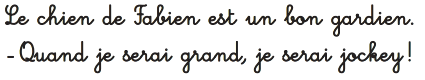 44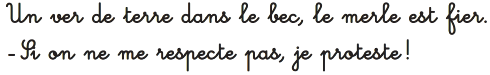 45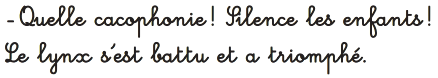 46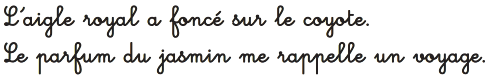 47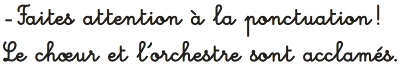 48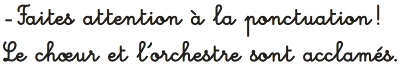 49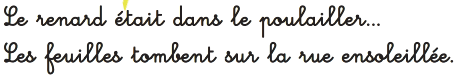 50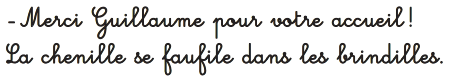 51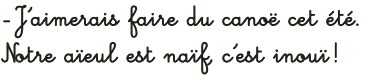 52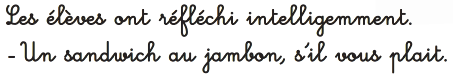 